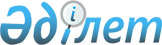 О переименовании улиц села Бель Отарского сельского округаРешение акима Отарского сельского округа Кордайского района Жамбылской области от 13 января 2017 года № 2. Зарегистрировано Департаментом юстиции Жамбылской области 10 февраля 2017 года № 3308      Примечание РЦПИ.

      В тексте документа сохранена пунктуация и орфография оригинала.

      В соответствии со статьей 35 Закона Республики Казахстан от 23 января 2001 года "О местном государственном управлении и самоуправлении в Республике Казахстан", подпунктом 4) статьи 14 Закона Республики Казахстан от 8 декабря 1993 года "Об административно-территориальном устройстве Республики Казахстан", на основании заключения ономастической комиссии при акимате Жамбылской области от 8 декабря 2016 года и с учетом мнения населения соответствующей территории аким сельского округа РЕШИЛ:

      1. Переименовать улицы села Бель Отарского сельского округа:

      улицу Зеленая – Акжар;

      улицу Целинная – Тауелсиздик;

      улицу Юбилейная – Кокбастау;

      улицу Железнодорожная – Акбастау.

      2. Контроль за исполнением настоящего решения возложить на заместителя акима Отарского сельского округа Тулеуову Е.

      3. Настоящее решение вступает в силу со дня государственной регистрации в органах юстиции и вводится в действие по истечении десяти календарных дней после дня его первого официального опубликования.


					© 2012. РГП на ПХВ «Институт законодательства и правовой информации Республики Казахстан» Министерства юстиции Республики Казахстан
				
      Аким сельского округа 

Шадиев Ж.
